What’s more fun than a net full of fish?    A Bioblitz!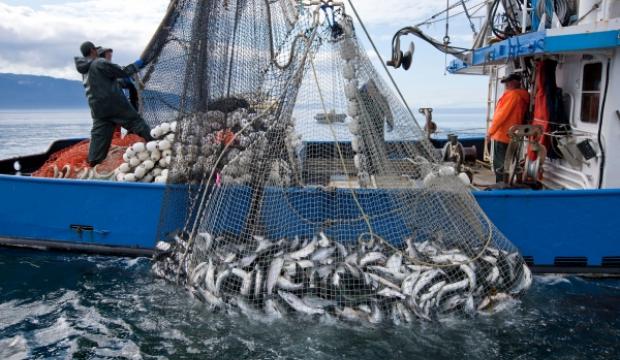 					 				     From the Juneau Empire 27-07-2015Join us for a search for all that crawls, squirts, and sits on the bottom of the ocean in the first Unalaska Marine Invertebrate Bioblitz!You will:Learn about the animals you might see in the harborHelp scientists collect specimens for a global genetic databaseLook at critters through a microscopeHear about cutting edge research by the Smithsonian and Alaska Sea Grant Lunch will be served (No charge to participants!!!)Don’t miss the Prebioblitz Talk Wednesday, Sept 5, 7PM !!!Unalaska Library Conference Room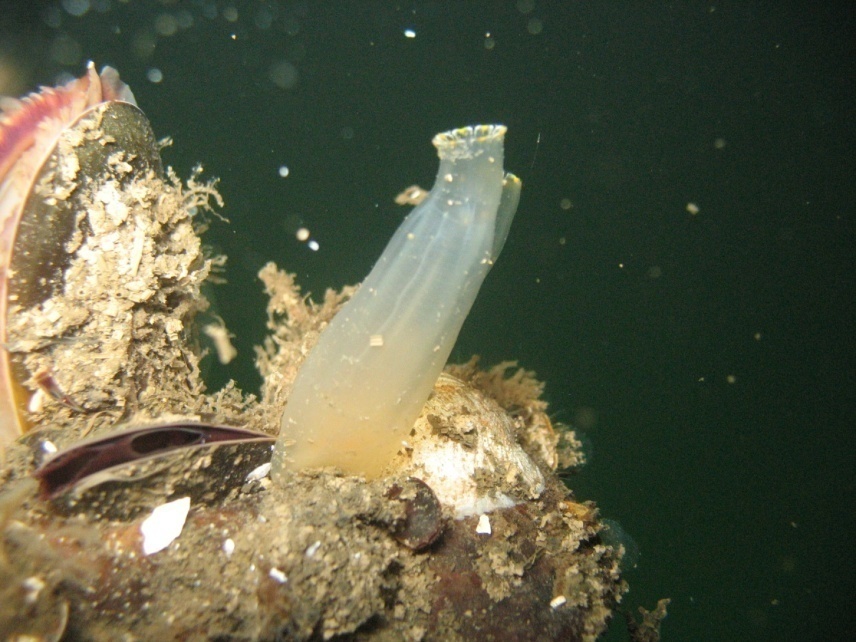 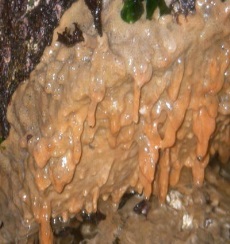 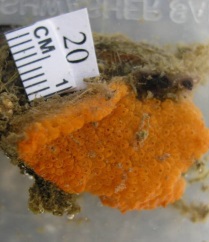 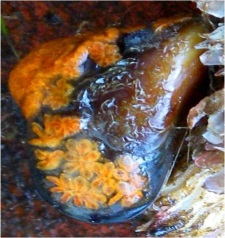 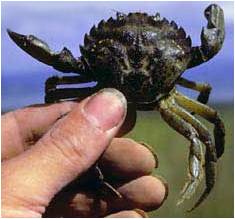 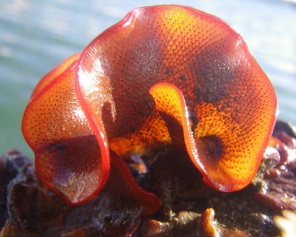   Photo Credits from left to right: Jana Nicols, Marnie Chapman, Gary Freitag, Heather Meuret-Woody, NERR Kachemak staff, Melissa Frey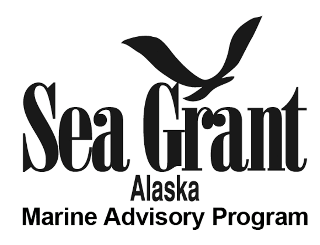 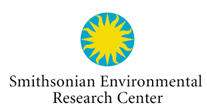 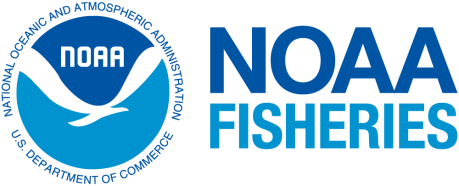 